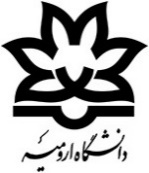 دانشکده منابع طبیعیبسمه‌تعالیفرم حق‌التحقیق پایان‌نامهبسمه‌تعالیفرم حق‌التحقیق پایان‌نامهبسمه‌تعالیفرم حق‌التحقیق پایان‌نامهبسمه‌تعالیفرم حق‌التحقیق پایان‌نامهبسمه‌تعالیفرم حق‌التحقیق پایان‌نامهبسمه‌تعالیفرم حق‌التحقیق پایان‌نامهبسمه‌تعالیفرم حق‌التحقیق پایان‌نامهبسمه‌تعالیفرم حق‌التحقیق پایان‌نامهتاریخ: ......................شماره: .....................پیوست: ...................تاریخ: ......................شماره: .....................پیوست: ...................تاریخ: ......................شماره: .....................پیوست: ...................سرکار خانم/جناب آقای ..........................با سلام و احترامبه موجب این حکم مسئولیت تدریس دروس زیر در نیم‌سال ............ سال تحصیلی .......................... به عهده جنابعالی گذاشته می‌شود.سرکار خانم/جناب آقای ..........................با سلام و احترامبه موجب این حکم مسئولیت تدریس دروس زیر در نیم‌سال ............ سال تحصیلی .......................... به عهده جنابعالی گذاشته می‌شود.سرکار خانم/جناب آقای ..........................با سلام و احترامبه موجب این حکم مسئولیت تدریس دروس زیر در نیم‌سال ............ سال تحصیلی .......................... به عهده جنابعالی گذاشته می‌شود.سرکار خانم/جناب آقای ..........................با سلام و احترامبه موجب این حکم مسئولیت تدریس دروس زیر در نیم‌سال ............ سال تحصیلی .......................... به عهده جنابعالی گذاشته می‌شود.سرکار خانم/جناب آقای ..........................با سلام و احترامبه موجب این حکم مسئولیت تدریس دروس زیر در نیم‌سال ............ سال تحصیلی .......................... به عهده جنابعالی گذاشته می‌شود.سرکار خانم/جناب آقای ..........................با سلام و احترامبه موجب این حکم مسئولیت تدریس دروس زیر در نیم‌سال ............ سال تحصیلی .......................... به عهده جنابعالی گذاشته می‌شود.سرکار خانم/جناب آقای ..........................با سلام و احترامبه موجب این حکم مسئولیت تدریس دروس زیر در نیم‌سال ............ سال تحصیلی .......................... به عهده جنابعالی گذاشته می‌شود.سرکار خانم/جناب آقای ..........................با سلام و احترامبه موجب این حکم مسئولیت تدریس دروس زیر در نیم‌سال ............ سال تحصیلی .......................... به عهده جنابعالی گذاشته می‌شود.سرکار خانم/جناب آقای ..........................با سلام و احترامبه موجب این حکم مسئولیت تدریس دروس زیر در نیم‌سال ............ سال تحصیلی .......................... به عهده جنابعالی گذاشته می‌شود.سرکار خانم/جناب آقای ..........................با سلام و احترامبه موجب این حکم مسئولیت تدریس دروس زیر در نیم‌سال ............ سال تحصیلی .......................... به عهده جنابعالی گذاشته می‌شود.سرکار خانم/جناب آقای ..........................با سلام و احترامبه موجب این حکم مسئولیت تدریس دروس زیر در نیم‌سال ............ سال تحصیلی .......................... به عهده جنابعالی گذاشته می‌شود.سرکار خانم/جناب آقای ..........................با سلام و احترامبه موجب این حکم مسئولیت تدریس دروس زیر در نیم‌سال ............ سال تحصیلی .......................... به عهده جنابعالی گذاشته می‌شود.نام و نام‌خانوادگی دانشجومقطعمقطعاستاد راهنما/مشاورتعداد واحددرصد مشارکتتعداد واحد معادلتعداد واحد معادلتعداد ساعت معادلتعداد ساعت معادلتعداد ساعت معادلدانشکده محل تدریسنام و نام‌خانوادگی دانشجومقطعمقطعاستاد راهنما/مشاورتعداد واحددرصد مشارکتدرصد مشارکتتعداد واحد ×درصد مشارکتتعداد واحد ×تعداد واحد معادل17 ×تعداد واحد معادل17 ×تعداد واحد معادل17 ×دانشکده محل تدریسمرتبه دانشگاهیمرتبه دانشگاهیپایهپایهتاریخ شروع خدمت در دانشگاهتاریخ شروع خدمت در دانشگاهتاریخ شروع خدمت در دانشگاهشماره حساب بانک ملیشماره حساب بانک ملیتاریخ شروع قراردادتاریخ شروع قراردادتعداد واحد حق‌التحقیقتعداد واحد حق‌التحقیقتعداد واحد حق‌التحقیق امضاء استاد راهنما/ مشاور:                       	امضاء مدیر گروه:	      	امضاء معاون پژوهشی دانشکده منابع طبیعی: امضاء استاد راهنما/ مشاور:                       	امضاء مدیر گروه:	      	امضاء معاون پژوهشی دانشکده منابع طبیعی: امضاء استاد راهنما/ مشاور:                       	امضاء مدیر گروه:	      	امضاء معاون پژوهشی دانشکده منابع طبیعی: امضاء استاد راهنما/ مشاور:                       	امضاء مدیر گروه:	      	امضاء معاون پژوهشی دانشکده منابع طبیعی: امضاء استاد راهنما/ مشاور:                       	امضاء مدیر گروه:	      	امضاء معاون پژوهشی دانشکده منابع طبیعی: امضاء استاد راهنما/ مشاور:                       	امضاء مدیر گروه:	      	امضاء معاون پژوهشی دانشکده منابع طبیعی: امضاء استاد راهنما/ مشاور:                       	امضاء مدیر گروه:	      	امضاء معاون پژوهشی دانشکده منابع طبیعی: امضاء استاد راهنما/ مشاور:                       	امضاء مدیر گروه:	      	امضاء معاون پژوهشی دانشکده منابع طبیعی: امضاء استاد راهنما/ مشاور:                       	امضاء مدیر گروه:	      	امضاء معاون پژوهشی دانشکده منابع طبیعی: امضاء استاد راهنما/ مشاور:                       	امضاء مدیر گروه:	      	امضاء معاون پژوهشی دانشکده منابع طبیعی: امضاء استاد راهنما/ مشاور:                       	امضاء مدیر گروه:	      	امضاء معاون پژوهشی دانشکده منابع طبیعی: امضاء استاد راهنما/ مشاور:                       	امضاء مدیر گروه:	      	امضاء معاون پژوهشی دانشکده منابع طبیعی:عقد قرارداد حق التحقیق به تعداد ............ واحد و تعداد ............ ساعت بلامانع می‌باشد.         امضاء ریاست دانشکده:عقد قرارداد حق التحقیق به تعداد ............ واحد و تعداد ............ ساعت بلامانع می‌باشد.         امضاء ریاست دانشکده:عقد قرارداد حق التحقیق به تعداد ............ واحد و تعداد ............ ساعت بلامانع می‌باشد.         امضاء ریاست دانشکده:عقد قرارداد حق التحقیق به تعداد ............ واحد و تعداد ............ ساعت بلامانع می‌باشد.         امضاء ریاست دانشکده:عقد قرارداد حق التحقیق به تعداد ............ واحد و تعداد ............ ساعت بلامانع می‌باشد.         امضاء ریاست دانشکده:عقد قرارداد حق التحقیق به تعداد ............ واحد و تعداد ............ ساعت بلامانع می‌باشد.         امضاء ریاست دانشکده:عقد قرارداد حق التحقیق به تعداد ............ واحد و تعداد ............ ساعت بلامانع می‌باشد.         امضاء ریاست دانشکده:عقد قرارداد حق التحقیق به تعداد ............ واحد و تعداد ............ ساعت بلامانع می‌باشد.         امضاء ریاست دانشکده:عقد قرارداد حق التحقیق به تعداد ............ واحد و تعداد ............ ساعت بلامانع می‌باشد.         امضاء ریاست دانشکده:عقد قرارداد حق التحقیق به تعداد ............ واحد و تعداد ............ ساعت بلامانع می‌باشد.         امضاء ریاست دانشکده:عقد قرارداد حق التحقیق به تعداد ............ واحد و تعداد ............ ساعت بلامانع می‌باشد.         امضاء ریاست دانشکده:عقد قرارداد حق التحقیق به تعداد ............ واحد و تعداد ............ ساعت بلامانع می‌باشد.         امضاء ریاست دانشکده: